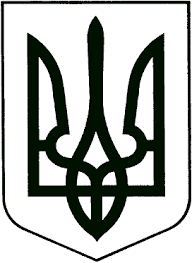 УКРАЇНАНОВОГРАД-ВОЛИНСЬКА МІСЬКА РАДАЖИТОМИРСЬКОЇ ОБЛАСТІРОЗПОРЯДЖЕННЯМІСЬКИЙ ГОЛОВАвід 03.05.2022  №107(о)Про робочу групу з питань розподілугуманітарної допомоги між внутрішньопереміщеними особами громадиКеруючись пунктами 19, 20 частини 4 статті 42 Закону України «Про місцеве самоврядування в Україні», Законом України «Про правовий режим воєнного стану», Указом Президента України від 24.02.2022 №64/2022 «Про введення воєнного стану в Україні» (зі змінами внесеними Указами Президента України від 14.03.2022 №133/2022 та від 18.04.2022 №259/2022), Указом Президента України від 24.02.2022 №68/22 «Про утворення військових адміністрацій», Постановою Кабінету Міністрів України від 02.03.2022 №185 «Деякі питання здійснення публічних закупівель товарів, робіт і послуг для задоволення нагальних потреб функціонування держави в умовах воєнного стану», розпорядженням начальника Житомирської військової адміністрації від 18.03.2022 №94 «Про деякі питання здійснення публічних закупівель товарів, робіт і послуг для задоволення нагальних потреб функціонування області в умовах воєнного стану», розпорядженням начальника Новоград – Волинської районної військової адміністрації від 04.04.2022  №38 «Про відповідальну особу за формування та подання потреби продовольчої продукції» з метою забезпечення внутрішньо переміщених осіб продуктами харчування:1. Створити робочу групу з питань розподілу гуманітарної допомоги між внутрішньо переміщеними особами громади та затвердити склад згідно додатку.2. Робочій групі здійснити розподіл отриманої гуманітарної допомоги у відповідності до норм потреби продовольства на одну особу у добу та порядку, наданих Новоград – Волинською районною військовою адміністрацією.3. Контроль за виконанням розпорядження покласти на заступника міського голови Борис Н.П.Міський голова							Микола БОРОВЕЦЬДодатокдо розпорядження міського головивід  	03.05.2022 №107(о)СКЛАДробочої групи з питань розподілу гуманітарної допомогиміж внутрішньо переміщеними особами громадиКеруючий справамивиконавчого комітету міської ради					Олександр ДОЛЯБорисНаталія Петрівназаступник міського голови - голова робочої групизаступник міського голови - голова робочої групиХрущ Лілія Василівнаначальник управління соціального захисту населення міської ради - заступник голови робочої групиначальник управління соціального захисту населення міської ради - заступник голови робочої групиТімофєєваОлена Вячеславівнаголовний спеціаліст відділу економічного планування та підприємницької діяльності міської ради - секретар робочої групиголовний спеціаліст відділу економічного планування та підприємницької діяльності міської ради - секретар робочої групиАнтонюкПавло Георгійовичначальник  юридичного відділу міської радиначальник  юридичного відділу міської радиВолодінаАлла Володимирівнаначальник відділу економічного планування та підприємницької діяльності міської радиначальник відділу економічного планування та підприємницької діяльності міської радиДем’янюкОлена Юріївнаначальник внутрішнього аудиту міської радиначальник внутрішнього аудиту міської радиЛуценкоОлена Леонідівнаінженер-технолог групи централізованого господарського обслуговування управління освіти і науки міської радиінженер-технолог групи централізованого господарського обслуговування управління освіти і науки міської радиСавчукАндрій Анатолійовичзаступник начальника управління – начальник відділу економіки та агропромислового розвитку управління соціально-економічного розвитку території Новоград-Волинської районної адміністрації (за згодою)заступник начальника управління – начальник відділу економіки та агропромислового розвитку управління соціально-економічного розвитку території Новоград-Волинської районної адміністрації (за згодою)ТерещукВікторія Валеріївнаголовний спеціаліст з мобілізаційної та режимно-секретної роботи міської радиголовний спеціаліст з мобілізаційної та режимно-секретної роботи міської радиШатилоНадія Юріївназаступник начальника управління соціального захисту населення міської радизаступник начальника управління соціального захисту населення міської ради